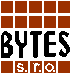 BYTES s.r.o., Bottova 1, 962 12  DetvaIČO: 31 596 908, DIČ: 2020473708, IČDPH: SK2020473708telefón: 045/54 55 403, fax: 045/54 55 169mail: bytes@bytes.sk , web: www.bytes.skPRACOVISKO PRVÉHO KONTAKTU + POKLADŇA  	Prevádzka:	M.R.Štefánika 5, DetvaZodp.pracovník:	Ševerová Mária Telefon:	045/5455708                                                               Obedňajšia prestávkaPondelok:	7:30 – 11:00 hod.       11:00 – 11:30 hod.        11:30 – 16:00 hod. Utorok:	        _                                    _                           11:00 – 16:00 hod. Streda:	7:30 – 11:00 hod.                 --                                    -- Štvrtok:	        --                                   --                          11:00 – 16:00 hod. Piatok:	                              NESTRÁNKOVÝ  DEŃ                                                                               Ing. Budáč Ján		 konateľ spoločnosti Pracovná doba platná od 13.8.2012 